DANIMARCA 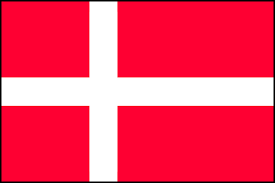 RiferimentoEURES Denmark Ref. R10168MansioneSenior Platform Engineer Ref. R10168We are on a mission to empower the engineering community in Genmab, building an Engineering Platform rooted in next- generation infrastructure-as-code (IaC) principles and pioneering model-driven operations. Our aim with the platform is to enable Genmab to run very efficient operations for high performance computing, cloud, data lakes and analytics.In our journey, we are actively enhancing and refining Platform Engineering at Genmab. We are currently seeking a Senior Engineer to join this initiative and assist us in further improving our platform.
The team is responsible for building and maintaining a platform that will empower engineers to build things faster. Rooted in IaC principles, we will create reusable infrastructure, CI/CD pipelines and support our engineers in operations and sharing code packages, to ensure our platform is the easiest, most robust, and best performing way to drive development.
In the role of Senior Platform Engineer within the Platform Engineering team, a primary responsibility is to incorporate and advocate for robust security practices within DevOps processes. The focus is on ensuring that security becomes an integral part of the CI/CD pipeline. This position entails close collaboration with developers, operations, and security teams to foster a culture centered around security.
The Role and Responsibilities
- Lead the integration of security within the DevOps pipeline through automation, continuous monitoring, and incorporation of security controls.
- Develop scripts in Python and establish frameworks to manage security operations tasks, thus enhancing operational efficiencies.
- Collaborate with cross-functional teams to ensure security requirements are integrated from the inception of the system design to its deployment.
- Coordinate with management and external stakeholders or customers.
- Contribute to architectural decisions, and provide technical guidance to enhance the security, performance, and reliability of the development and operational environment.
- Advocate modern, agile software development practices, and help develop and evangelize great engineering and organizational practices.
- Grow a healthy, collaborative engineering culture in line with the company values.
- Stay up-to-date with the latest technologies, security threats and developments in DevOps, sharing knowledge with the team and continuously improving security practices.
- Develop and maintain documentation regarding the DevOps best practices.
- Demonstrate sound engineering principles by directly contributing code yourself.
- Global travel up to 10% of time for internal and external events
- Identify opportunities for innovation, expansion, and enhancement of service delivery wherever possible.
Qualifications
- Master’s degree in computer science, Engineering or similar. - 7-10 years of experience in DevOps engineering with deep understanding of CI/CD pipelines (GitLab preferred), Infrastructure- as-Code and Git. - Hands-on experience with containerization technologies such as Docker and orchestration tools like Kubernetes.- Certifications like Azure Architect Expert, AWS Architect, MS DevOps Expert, AWS DevOps Engineer or Kubernetes are a plus.Our team culture is characterized by ambition, openness, teamwork and informality. We believe that mutual support and continuous learning are the best way forward.
Your Profile
- You are passionate about our purpose and genuinely care about our mission to transform the lives of patients through innovative cancer treatment
- You bring rigor and excellence to all that you do. You are a fierce believer in our rooted-in-science approach to problem- solving
- You are a generous collaborator who can work in teams with diverse backgrounds
- You are determined to do and be your best and take pride in enabling the best work of others on the team
- You are not afraid to grapple with the unknown and be innovative
- You have experience working in a fast- growing, dynamic company (or a strong desire to)
- You work hard and are not afraid to have a little fun while you do so
Locations
Genmab leverages the effectiveness of an agile working environment, when possible, for the betterment of employee work-life balance. Our offices are designed as open, community- based spaces that work to connect employees while being immersed in our state-of-the-art laboratories. Whether you’re in one of our collaboratively designed office spaces or working remotely, we thrive on connecting with each other to innovate
How to apply: Directly at this website:
https://genmab.wd3.myworkdayjobs.com/en- US/Genmab_Careers_Site/details/Senior- Platform-Engineer_R10168? locationCountry=49ab063f422741e2aef271de00efe ac8&jobFamilyGroup=5a9ba07fc96001a702a179c4db 012739SedeCopenhagen - Denmarkposti1TitoloMaster’s degree in computer science, Engineering or similarSito:https://genmab.wd3.myworkdayjobs.com/en-US/Genmab_Careers_Site/details/Senior-Platform-Engineer_R10168?Scadenza:31/05/2024RiferimentoEURES DANIMARCA Ref. R9826MansioneAgile Delivery Manager / Scrum master Ref. R9826We are seeking an Agile Delivery Manager / Scrum Master who will be responsible for overseeing the delivery of products across multiple agile teams (PODs), ensuring their efficiency, timely completion of agile artifacts, and adherence to our high-quality standards. This role is pivotal in facilitating our agile practices, coaching teams, and acting as a Scrum Master to ensure smooth and effective execution.
Responsibilities
- Lead, coach, and mentor four agile teams in adopting Agile and Scrum practices.
- Facilitate Scrum ceremonies, including sprint planning, daily stand-ups, sprint reviews, and retrospectives.
- Act as a key liaison between development teams and stakeholders, managing expectations and ensuring clear communication.
- Identify and address risks and impediments to POD’s success.
- Promote continuous improvement and foster a collaborative, high-performance team environment.
- Allocate resources and tools effectively to enable teams to complete their work efficiently.
- Track and report on PODs progress, using Agile metrics to senior management and stakeholders.
Requirements
- Proven experience in Agile project management and as a Scrum Master.
- Strong understanding of Agile methodologies, principles, and tools.
- Excellent leadership, communication, and interpersonal skills.
- Ability to resolve conflicts, motivate teams, and ensure project success.
- Experience in stakeholder management and risk mitigation.
- A proactive approach to problem-solving and conflict resolution.
Agile/Scrum certification is preferred.
Your profile
You are passionate about our purpose and genuinely care about our mission to transform the lives of patients through innovative cancer treatment, You bring rigor and excellence to all that you do. You are a fierce believer in our rooted- in-science approach to problem-solving, You are a generous collaborator who can work in teams with diverse backgrounds, You are determined to do and be your best and take pride in enabling the best work of others on the team, You are not afraid to grapple with the unknown and be innovative, You have experience working in a fast- growing, dynamic company (or a strong desire to), You work hard and are not afraid to have a little fun while you do so
Locations
We leverage the effectiveness of an agile working environment, when possible, for the betterment of employee work-life balance. Our offices are designed as open, community-based spaces that work to connect employees while being immersed in our state-of-the-art laboratories. Whether you’re in one of our collaboratively designed office spaces or working remotely, we thrive on connecting with each other to innovate.
Our commitment to diversity, equity, and inclusion
We are committed to fostering workplace diversity at all levels of the company and we believe it is essential for our continued success. No applicant shall be discriminated against or treated unfairly because of their race, color, religion, sex (including pregnancy, gender identity, and sexual orientation), national origin, age, disability, or genetic information. Learn more about our commitments on our website.
Genmab is committed to protecting your personal data and privacy. Please see our privacy policy for handling your data in connection with your application on our website https://www.genmab.com/privacy.
How to apply:
https://genmab.wd3.myworkdayjobs.com/en- US/Genmab_Careers_Site/job/Copenhagen/Agile- Delivery-Manager---Scrum-master_R9826-1?SedeCopenhagen - Denmarkposti1Sito:https://genmab.wd3.myworkdayjobs.com/en-US/Genmab_Careers_Site/job/Copenhagen/Agile-Delivery-Manager---Scrum-master_R9826-1?Scadenza:31/05/2024RiferimentoEURES DANIMARCA Ref. JR2958MansioneScientist for QC Compliance Support Ref. JR2958About the QC Compliance Support Team
The core tasks in QC Compliance Support Team evolves around GMP compliance and includes several challenging and fun tasks such as managing and writing QC change controls both for internal changes and changes coming from our customers, coordinating and writing lab exceptions (OOS/OOT) and QC deviation investigations and CAPA´s.
Furthermore, we prepare quality data for metrics and review meetings, and hold some customer contact responsibilities. We provide support for internal audits and inspections as well as support to the rest of the QC organisation and other departments on site.
About Quality Control Department
Our Quality Control (QC) department at site Hillerød consists of approximately 225 employees divided into five testing teams and five support teams. QC department supports manufacturing on site and act as a CLO. We test drug substance, drug product, finish goods, all the raw materials used in the onsite manufacturing processes as well as stability samples.
Besides a competitive salary and bonus package, we offer health insurance, massage and physiotherapy, health check, fitness center, possibility to work from home and most recently we invested in a mobile barista coffee van. We also have a canteen arrangement incl. Friday brunch and monthly afternoon cake. As a company we strive against being the best place to work with also focus on maintaining a healthy working environment.
Role Responsibilities:
- Drive and coordinate QC change controls, deviations, and lab exceptions with relevant stakeholders and subject matter experts.
- Maintain GMP documentation in collaboration with stakeholders and QA.
- Prepare performance KPI data and participate in review meetings.
- Identify and implement process optimization opportunities.
- Engage in new tasks arising from our site's expansion over the coming years.
Preferred Qualifications:
- Experience with cGMP and pharmaceutical manufacturing.
- Background in managing GMP deviations, OOS/OOT, change controls, and CAPAs.
- Experience in CMO/CDMO/CLO roles, or QC/QA positions.
- Academic degree or relevant education/experience.
- Self-driven, systematic, with a knack for improving processes.
- Open to changes and keen on personal and professional development.
- Strong communication and collaboration skills.
- Familiarity with QC data systems (e.g., LIMS) and metrics tools (e.g., Tableau) is a plus.
- Proficiency in English. While not mandatory, proficiency in Danish is desirable
At FUJIFILM Diosynth Biotechnologies we care about developing our employees so when you start working with us, you are not just starting a new job, but kick starting your career. As employee in QC Lab Support, we provide you with a variety of development options in a busy and changing environment.
Your Application
If you find the job interesting and it fits your qualifications, please upload your CV and cover letter as soon as possible as we will process the applications as they arrive.
We offer
We offer the chance to be part of a global workplace where passion, drive and commitment are met with opportunities for professional and personal development. Deeply committed to diversity and inclusion, we ensure that everyone no matter their background or gender has an opportunity to develop. We take pride in enriching our communities, caring for our environment, and cultivating a world of opportunity for future generations.
We aim to foster a collaborative, innovative and rewarding environment, where diverse perspectives and people come together united by a common purpose and shared values. We pursue our fullest potential as individual contributors and team members. We strive to be the employer of choice and offer a competitive compensation and benefit package.
How to apply: Directly at the following website
https://fujifilmdiosynth.wd3.myworkdayjobs.co m/External/job/Hillerod/Scientist-for-QC- Compliance-Support_JR2958SedeHillerød - DenmarkSito:https://fujifilmdiosynth.wd3.myworkdayjobs.com/External/job/Hillerod/Scientist-for-QC-Compliance-Support_JR2958Scadenza:31/05/2024RiferimentoEURES Denmark Ref. R10145MansioneSenior Manager, QA GCP/PV (Lead Auditor) Ref. R10145At Genmab, we’re committed to building extra[not]ordinary futures together, by developing antibody products and pioneering, knock-your-socks-off therapies that change the lives of patients and the future of cancer treatment and serious diseases. From our people who are caring, candid, and impact-driven to our business, which is innovative and rooted in science, we believe that being proudly unique, determined to be our best, and authentic is essential to fulfilling our purpose.
The Role & Department
Are you inspired to work in a company with ambitious goals, exciting clinical development programs, and highly enthusiastic colleagues? Our vision by 2030 is that Genmab’s knock-your-socks-off “KYSO” antibody medicines will transform the lives of people with cancer and other serious diseases. Do you want to safeguard patients and ensure quality compliance in all aspects within GCP? – Then seize this great career opportunity! We are looking for a highly motivated QA Senior Manager with at least 5 years of experience within GCP and/or GCLP. You are likely already an experienced lead auditor with the capabilities to train other auditors within GCP/GCLP. You are familiar with internal process audits and CRO audits of clinical data processing in different IT systems. You have a deep knowledge of the requirements related to computerized systems in clinical trials and you understand the impact.
As QA Senior Manager you will have in-depth and strong scientific expertise within quality assurance and all regulatory requirements related to clinical development. You will have strong analytical skills, high quality standards, and attention to detail as well as the ability to apply these qualities into a strategic context that enables you to identify solutions within agreed deadlines.
You will be working in a global team with QA colleagues located in the US, the Netherlands, Japan and Denmark. Furthermore, you will be part of a strong cross-functional collaboration throughout the company.
Key responsibilities include:
- You will plan, conduct, report and follow up on quality audits within the GCP regulated areas.
- Mentor on-boarding QA colleagues as well as experienced Lead auditors to increase the competency level across the global QA GCP & PV team.
- You will develop and maintain the audit strategies in collaboration with the Team Lead.
- You will coordinate and lead GCP inspection readiness activities for FDA, EMA and PMDA inspections.
- You will participate in inspections and audits performed by our partners.
- Participate in, or drive the development, maintenance, and improvement of the Genmab QMS with focus on GCP and GCLP requirements.
- Conduct and coordinate internal GCP training.
- Deliver GCP advisory expertise both within the company and to external vendors.
Requirements:
- MSc in Natural Science or similar and at least 5 years of profound experience within GCP and GCLP.
- Experienced Lead Auditor within GCP and/or GCLP, preferably with in-depth knowledge related to internal process audits and CRO audits of clinical data processing in different IT systems.
- Practical proficiency in the use and understanding of Veeva Vault QMS.
- Experience with the due diligence process and qualification of new vendors or services.
- Considered to be a Domain Expert within GCP and/or GCLP by peers with a strong interest and ability to educate others.
Moreover, you meet the following personal requirements:
- Strong analytical skills with an eye for detail combined with the ability to extract and apply into a tactical and strategic context.
- To strive and thrive in a setting with multiple complex tasks and shifting priorities.
- Pro-active and open-minded, a dedicated team player with excellent oral and written communication skills.
This role can be located in Copenhagen, Denmark, or Utrecht, the Netherlands, or Princeton, New Jersey, U.S.
  The role is hybrid, with an expectation of 60% on-site presence, combined with the option to work remotely two days per week on average.
About You
You are passionate about our purpose and genuinely care about our mission to transform the lives of patients through innovative cancer treatment
You bring rigor and excellence to all that you do. You are a fierce believer in our rooted-in-science approach to problem- solving
You are a generous collaborator who can work in teams with diverse backgrounds
You are determined to do and be your best and take pride in enabling the best work of others on the team
You are not afraid to grapple with the unknown and be innovative
You have experience working in a fast- growing, dynamic company (or a strong desire to)
You work hard and are not afraid to have a little fun while you do so
Locations
Genmab leverages the effectiveness of an agile working environment, when possible, for the betterment of employee work-life balance. Our offices are designed as open, community- based spaces that work to connect employees while being immersed in our state-of-the-art laboratories. Whether you’re in one of our collaboratively designed office spaces or working remotely, we thrive on connecting with each other to innovate.
How to apply: directly at this website
https://genmab.wd3.myworkdayjobs.com/en- US/Genmab_Careers_Site/details/Senior- Manager--GCP-PV_R10145? locationCountry=49ab063f422741e2aef271de00efe ac8SedeCopenhagen, Denmark/ Utrecht, the Netherlands/ Princeton, New Jersey, U.S.Numero posti1TitoloMSc in Natural ScienceSito:https://genmab.wd3.myworkdayjobs.com/en-US/Genmab_Careers_Site/details/Senior-Manager--GCP-PV_R10145?locationCountry=49ab063f422741e2aef271de00efeac8Scadenza:31/05/2024RiferimentoEURES Denmark Ref. R10311MansioneSubject Matter Expert, Drug Product Ref. R10311In Genmab’s expansive growth, we are now looking for a Drug Product Subject Matter Expert (SME) to take upon the responsibility within the area of Compatibility and In-use for Genmab’s portfolio products. You will work closely together with early/late stage project teams as well as Drug Supply and subject matter experts within the Science & Technology team. As a Drug Product SME specializing in Compatibility and In-Use, you will play a pivotal role in ensuring the integration of our pharmaceutical products within various healthcare environments. Leveraging your expertise in drug product formulation, you will assess compatibility with delivery systems, storage conditions, and patient needs.
You will be joining the "Pharmaceutical Development and Product Support" team in the Late Stage Manufacturing Development (LSMD) department in CMC operations. LSMD currently has 25 team members and is responsible for the late stage development activities of Genmab’s portfolio projects and preparation of the CMC package for regulatory filings.
Key responsibilities include
- Oversight of Compatibility and In-use strategies for early/late stage clinical development programs to ensure alignment with product objectives and regulatory requirements
- Responsible for Compatibility and In-use studies conducted for Genmab portfolio projects, incl. preparing/reviewing protocols and reports
- Responsible for providing expert guidance and recommendations for Compatibility and In- use inquiries (in-side/out-side Genmab)
- Collaborate with cross-functional teams as Medical and Clinical to integrate Compatibility and In-use considerations into product development plans
- Support authoring and review of relevant CMC regulatory submissions documents for Compatibility and In-use
- Responsible for CMC input to clinical trial documents such as IMP/Pharmacy manual
- Support DP late stage development activities, incl. formulation development, drug product process characterization and validation activities
- Support DP activities performed at our partnered CMOs
Requirements
- Master’s degree in natural science, pharmacy or similar
- You have at least 5-10 years of documented professional experience with chemistry, manufacturing, and controls (CMC) biologics product development in the Biopharmaceutical industry
- You have active experience within drug product formulation, Compatibility and In-use studies and a solid understanding of regulatory requirements
- Experience with multiple delivery systems is a plus
- You preferably have experience with lifecycle management and medical information requests
- Excellent communication skills in English written and oral
Moreover, you meet the following professional requirements:
- You are focused on achieving goals that are important for the team and our organization
- You have the ability to work successfully under pressure in a fast-paced environment and with tight timelines
- You are pro-active, take initiative and responsibility
You are a team player with demonstrated ability to collaborate with a diverse group of internal and external stakeholders
- With your positive attitude, you enjoy working in multicultural teams inside and outside of Genmab
This role is located in Copenhagen, Denmark.
About You
- You are passionate about our purpose and genuinely care about our mission to transform the lives of patients through innovative cancer treatment
- You bring rigor and excellence to all that you do. You are a fierce believer in our rooted-in-science approach to problem- solving
- You are a generous collaborator who can work in teams with diverse backgrounds
- You are determined to do and be your best and take pride in enabling the best work of others on the team
- You are not afraid to grapple with the unknown and be innovative
- You have experience working in a fast- growing, dynamic company (or a strong desire to)
- You work hard and are not afraid to have a little fun while you do so
Locations
Genmab leverages the effectiveness of an agile working environment, when possible, for the betterment of employee work-life balance. Our offices are designed as open, community- based spaces that work to connect employees while being immersed in our state-of-the-art laboratories. Whether you’re in one of our collaboratively designed office spaces or working remotely, we thrive on connecting with each other to innovate.
How to apply: Directly at this website
https://genmab.wd3.myworkdayjobs.com/en- US/Genmab_Careers_Site/details/Subject- Matter-Expert--Drug-Product_R10311? locationCountry=49ab063f422741e2aef271de00efe ac8SedeCopenhagen - Denmarkposti1Sito:https://genmab.wd3.myworkdayjobs.com/en-US/Genmab_Careers_Site/details/Subject-Matter-Expert--Drug-Product_R10311Scadenza:31/05/2024RiferimentoEURES Danimarca Ref. JR2211MansioneManufacturing Associate - Operator Ref. JR2211Manufacturing Associates (Process Operators) for the Drug Substance Manufacturing at FUJIFILM Diosynth Biotechnologies
For the Drug Substance Manufacturing Unit in Hillerød, FUJIFILM Diosynth Biotechnologies is looking for Manufacturing Associates (Process Operators) to support the biopharmaceutical production operations. 
FUJIFILM Diosynth Biotechnologies is currently expanding its capacity to support the large-scale production by adding 14 x 20,000L bioreactors and three downstream processing lines in Hillerød. The additional production capacity will make the facility the largest end-to-end Contract Development and Manufacturing Organization (CDMO) in Europe, offering a total of 20 x 20,000L bioreactors for drug substance production complemented by comprehensive drug product and finished goods services.
We are currently looking for candidates within our Drug Substance Manufacturing (DSM) for the two departments; Upstream and Downstream. These are covering different steps in the biopharmaceutical production such as Media/Buffer preparation, CIP, SIP of equipment, expansion of cell cultures, and purification via multiple column steps.
The common denominator of the departments is the acknowledgement and development of each employee. The teams consist of 10-20 Manufacturing Associates with different experience and educational backgrounds that collaborate closely on getting our medicine safely and quickly to the market, while staying true to our core values; Genki, gemba, delighting our customers and trust.br> You will work on a day or night shift, 7 days during a 14-day period, including every other weekend.  Please add in your application which shift or shifts you prefer.
The work schedule is as follows: Week 1: Monday, Tuesday, Friday, Saturday and Sunday Week 2: Wednesday and Thursday
The shifts are as follows: Day 1: 06:00 – 17:04 Day 2: 07:45 – 18:49 Night 1: 18:30 – 04:43 Night 2: 20:05 – 06:18
Please be aware that your first 6 weeks will consist of a training period, both onsite and offsite.
In the position as Manufacturing Associate, you will e.g., work on the following tasks:  - Execution and revision of cGMP documents  - Handling and completion of batch documentation
- In-process sampling and analytical measurements, - Execution of validation protocols, - Read and understand work instructions (in English), - Training new colleagues, - Reporting deviations, - Possibility of being a part of different projects such as, process optimization, red lining SOPs, 5S and continuous improvements
Qualifications We are looking for process operators, preferable with experience from a similar pharmaceutical production company or similar regulated businesses OR a Life Sciences Graduate who have recently finalized their Bachelor or Master degree relevant for Biologics Manufacturing and are keen on starting their career in a manufacturing and international environment where things move fast.
It is a plus if you have experience with cGMP and/or SOPs or knowledge of chromatography and filtration processes.
You will get the opportunity to customize your development plan in agreement with your manager based on your wishes and qualifications.
We are hiring for attitude, so we are looking for people who have a lot of drive and proven interest with working under GMP and enjoy working with numbers, math and IT tools. You are very quality-oriented and thorough. You are proactive, responsible, organized and able to take ownership of tasks. Furthermore, you are a good team player who thrives on setting a good example. You must be keen on learning new things, and the first period will of course include thorough training.
<="" span="">SedeHillerød, DenmarkNumero posti1Sito:https://fujifilmdiosynth.wd3.myworkdayjobs.com/External/job/Hillerod/Manufacturing-Associate---Operator_JR2211Scadenza:31/05/2024RiferimentoEURES Danimarca Ref. 28451736MansionePharmacists Ref. 28451736Danish pharmacies are dedicated to providing professional counter advice, ensuring good compliance and understanding of medication treatment among other goals. Your tasks will involve staying updated on pharmaceutical industry knowledge and regulations and conveying this information to customers and colleagues.
Additionally, the pharmacies aim to enhance collaboration with other healthcare professionals, and you will be involved in this effort.
We expect that you:
- Are either newly graduated or experienced.
- Are cheerful, outgoing, humorous, and enjoy interacting with customers.
- Have an interest in giving medical advice to our customers and therefore are service- minded.
- Are flexible and enjoying challenges.
- Can work in a structured and efficient manner.
- Are willing to learn Danish. You will be offered Danish lessons by the local authority upon arrival. You have to pay a small fee that you will have returned when you complete the course.
Get your permission from the Danish Medicines Agency which you need to work at a Danish community pharmacy or hospital pharmacy. Please find information here:https://laegemiddelstyrelsen.dk/en/pharm acies/pharmacies/foreign-pharmacy- staff/applying-as-a-pharmacist-qualified-in- the-eueea-or-switzerland/
We offer:
- A team of skilled and dedicated colleagues.
- High spirits and social events.
- Assistance with housing during the initial period.
- Salary based on qualifications.
In our area, there are opportunities for good, affordable housing. There are daycare centers, kindergartens, schools, and a multitude of leisure activities and cultural events. Thisted Løve Apotek and Hurup Apotek are close to the Thy National Park, Vorupør, and Klitmøller. Struer and Lemvig pharmacies are near the fjord and Klosterhede plantation, offering many opportunities for nature and water sports activities. Hence, there are great prospects to create secure and active family environments.
Job requirements
applied therapeutics related to medicines, dispense medicines, test medicinal products, manufacture medicines, evaluate scientific data concerning medicines, prepare doses of medication according to patient needs, provide specialist pharmaceutical advice, manage medication safety issues, supervise pharmaceutical staff, pharmacotherapy, perform therapeutic drug monitoring
How to apply
send your CV and cover letter in English to one of the following as soon as possible:
Hurup Apotek, Sundsvej 1, 7760 Hurup (Laia@apoteket.dk) Lemvig Apotek, Vasen 6, 7620 Lemvig (ibhc@live.dk) Struer Apotek, Østergade 11, 7600 Struer (hunnerup@apoteket.dk) Thisted Løve Apotek, Sydhavnsvej 11, 7700 Thisted (247sm@apoteket.dk)
Website: Pharmacists, Northwest Jutland, Denmark - Lemvig Apotek Benedicte Hjerl Carstensen - Platsbanken (arbetsformedlingen.se)SedeNorthwest Jutland, DenmarkNumero posti1TitoloLaurea in farmaciaSito:Pharmacists, Northwest Jutland, Denmark - Lemvig Apotek Benedicte Hjerl Carstensen - Platsbanken (arbetsformedlingen.se)Scadenza:31/05/2024RiferimentoEURES Danimarca ID 296374MansioneProcess Scientist and Process Engineer PipelineProcess Scientist and Process Engineer Pipeline - Kalundborg
Are you looking for a life-changing career within Pharmaceutical Manufacturing? Novo Nordisk is a global healthcare company employing 47,000 employees worldwide. At our Manufacturing Hub in Kalundborg, Denmark, we are hiring Process Scientist and Process Engineer graduates.
Are you recently graduated or someone working in the industry with focus on or interest in data analysis, process systems and, descriptive and prescriptive analytics? Are you interested in understanding pharmaceutical processes, developing monitoring tools and analyzing data for recommendation for improvements? Are you interested in business impact and understanding how interconnected decisions play a crucial role when manufacturing pharmaceuticals?
The position
We are looking for someone who is motivated by and enjoys analyzing data, making sense of that data using descriptive and prescriptive analytics and, developing and maintaining process monitoring systems. Specifically, you will:
Analyze large amounts of data for extracting correlation and causation for process understanding
Analyze and understand data from quality control (QC) analyses
Develop, maintain, and recommend statistical process control charts for process monitoring
Use a science, data-based approach for quantifying process deviations
Use a team-based approach for recommending process improvements-optimizations
This job gives you a great opportunity to play a part in shaping the future of manufacturing across the organization, in close collaboration with teach-transfer in Novo Nordisk.
Qualifications for Process Scientists:
Process Scientist candidates should have the following or developing qualifications:
- An MSc in Chemistry, Biochemistry, Protein Chemistry, Biophysical Chemistry or (Bio-) Analytical chemistry
- Ability to independently understand scientific principles required for manufacturing pharmaceutical substances related to the interaction of chemistry and equipment
- Ability to monitor data and extract information
- An appetite for connecting the understanding of process science to product quality
Qualifications for Process Engineers
Process Engineer candidates should have the following or developing qualifications:
- An MSc in chemical, industrial or mechanical engineering (or a BSc with some professional experience)
- Ability to analyze data and independently extract information
- An appetite for solving complex problems applying a systems approach to manage complexity and reach feasible applicable solution
For both Process Engineers and Process Scientists it is key that you understand how to convey complex information to varying audiences and thereby, explain the purpose to get everyone onboard. In addition, you should have proficient oral and written communications skills in English.
Salary: Minimum salary 5000€ gross per month
Checklist when applying
Applications will be reviewed on an ongoing basis, and you are encouraged to apply as soon as possible. To ensure an efficient and fair recruitment process, please refrain from adding a photo in your CV.
Join Novo Nordisk Manufacturing in Kalundborg in times of expansion How to apply: Application at this link
https://careers.novonordisk.com/job/Kalun dborg-Process-Scientist-and-Process-Engineer- Pipeline-Kalundborg-Regi/1025060201/SedeKalundborg, Region Zealand, DenmarkNumero posti2Aziendahttps://careers.novonordisk.com/job/Kalundborg-Process-Scientist-and-Process-Engineer-Pipeline-Kalundborg-Regi/1025060201/Scadenza:31/12/2024RiferimentoEURES Danimarca ID 294333MansioneYoung Professionals Pipeline for Automation EngineersDue to the expansion of our activities in all business areas and sites, we are currently seeking talents for many different teams across Novo Nordisk, such as Advanced automation, Manufacturing Execution Systems (MES), and Collaborative- and industrial robotics. We encourage you to read more detailed information about the different roles and areas through this link: Automation engineers and process digitalization (novonordisk.com).
Qualifications
We are looking for someone with an innovative and solution-oriented mindset. As you will be working and collaborating with people from various departments in the organization, it would be preferable that you are ready to take the lead on deploying solutions that bring value.
To apply to our pipeline, we expect that you:
• are newly graduated with a bachelor’s or master’s degree within e.g., IT, Automation, or Robotics
• would like to build on your skills and experience together with highly dedicated colleagues.
• are proactive, solution-oriented, like to share your knowledge and collaborate effectively.
• work systematically and with the ability to develop and implement practical actions to deal with issues.
• have proficient oral and written communications skills in English.
As documentation according to Good Manufacturing Practice (GMP), rules are part of our daily work, it is important that you thrive in ensuring that all your work is well documented.
Salary: minimum salary 5000€ gross per month
How to apply:
application at this link
https://careers.novonordisk.com/job/Kalun dborg-Young-Professionals-Pipeline-for- Automation-Engineers-Regi/1026201001/SedeKalundborg, Region Zealand, DenmarkNumero posti1Sito:https://careers.novonordisk.com/job/Kalundborg-Young-Professionals-Pipeline-for-Automation-Engineers-Regi/1026201001/Scadenza:30/06/2024RiferimentoEURES Danimarca ID 295838MansioneYoung Professionals Pipeline for Automation Engineers - HillerødJoining the Automation Engineers Pipeline By applying for the pipeline, you will be considered as a potential match for on-site automation related positions, which align with your background, skills, and interests across various areas in Denmark.
We’ll match your profile proactively with relevant positions. Once a Hiring Manager shows interest in your profile, the Hiring Manager Team will reach out to you and tell you more about the current position and invite you for the 1st Interview.
We look forward to receiving your application and to having the opportunity to provide a solid match for open positions.
Locations
We are looking for candidates to all our locations. This specific pipeline covers on- site positions in Hillerød.
About the positions
Due to the expansion of our activities in all business areas and sites, we are currently seeking talents for many different teams across Novo Nordisk, such as Advanced automation, Manufacturing Execution Systems (MES), and Collaborative- and industrial robotics.
We encourage you to read more detailed information about the different roles and areas through this link: Automation engineers and process digitalization (novonordisk.com).
Qualifications
We are looking for someone with an innovative and solution-oriented mindset. As you will be working and collaborating with people from various departments in the organization, it would be preferable that you are ready to take the lead on deploying solutions that bring value.
To apply to our pipeline, we expect that you:
• are newly graduated with a bachelor’s or master’s degree within e.g., IT, Automation, or Robotics
• would like to build on your skills and experience together with highly dedicated colleagues.
• are proactive, solution-oriented, like to share your knowledge and collaborate effectively.
• work systematically and with the ability to develop and implement practical actions to deal with issues.
• have proficient oral and written communications skills in English.
Salary: Minimum salary 5000€ gross per month
As documentation according to Good Manufacturing Practice (GMP), rules are part of our daily work, it is important that you thrive in ensuring that all your work is well documented.
How to apply:
application at this link
https://careers.novonordisk.com/job/Hille r%C3%B8d-Young-Professionals-Pipeline-for- Automation-Engineers-Capi/1026198201/SedeHillerød - DenmarkNumero posti1Sito:https://careers.novonordisk.com/job/Hille r%C3%B8d-Young-Professionals-Pipeline-for- Automation-Engineers-Capi/1026198201/Scadenza:30/06/2024